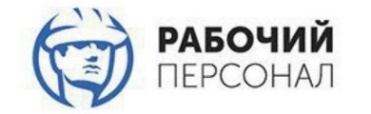 АКТ г. Санкт-Петербург           Стоимость услуг НДС не облагается.         Услуги оказаны в полном объеме, в установленные сроки и с надлежащим качеством. Стороны претензий друг к другу не имеют.Исполнитель:Исполнитель:Исполнитель:Исполнитель:Исполнитель:Исполнитель:ИП Баландин А.А.
ИНН: 341011516441ОГРНИП: 316784700264577ИП Баландин А.А.
ИНН: 341011516441ОГРНИП: 316784700264577ИП Баландин А.А.
ИНН: 341011516441ОГРНИП: 316784700264577ИП Баландин А.А.
ИНН: 341011516441ОГРНИП: 316784700264577ИП Баландин А.А.
ИНН: 341011516441ОГРНИП: 316784700264577ИП Баландин А.А.
ИНН: 341011516441ОГРНИП: 316784700264577ИП Баландин А.А.
ИНН: 341011516441ОГРНИП: 316784700264577ИП Баландин А.А.
ИНН: 341011516441ОГРНИП: 316784700264577ИП Баландин А.А.
ИНН: 341011516441ОГРНИП: 316784700264577ИП Баландин А.А.
ИНН: 341011516441ОГРНИП: 316784700264577ИП Баландин А.А.
ИНН: 341011516441ОГРНИП: 316784700264577ИП Баландин А.А.
ИНН: 341011516441ОГРНИП: 316784700264577ИП Баландин А.А.
ИНН: 341011516441ОГРНИП: 316784700264577ИП Баландин А.А.
ИНН: 341011516441ОГРНИП: 316784700264577ИП Баландин А.А.
ИНН: 341011516441ОГРНИП: 316784700264577ИП Баландин А.А.
ИНН: 341011516441ОГРНИП: 316784700264577ИП Баландин А.А.
ИНН: 341011516441ОГРНИП: 316784700264577ИП Баландин А.А.
ИНН: 341011516441ОГРНИП: 316784700264577ИП Баландин А.А.
ИНН: 341011516441ОГРНИП: 316784700264577ИП Баландин А.А.
ИНН: 341011516441ОГРНИП: 316784700264577ИП Баландин А.А.
ИНН: 341011516441ОГРНИП: 316784700264577ИП Баландин А.А.
ИНН: 341011516441ОГРНИП: 316784700264577ИП Баландин А.А.
ИНН: 341011516441ОГРНИП: 316784700264577ИП Баландин А.А.
ИНН: 341011516441ОГРНИП: 316784700264577ИП Баландин А.А.
ИНН: 341011516441ОГРНИП: 316784700264577ИП Баландин А.А.
ИНН: 341011516441ОГРНИП: 316784700264577ИП Баландин А.А.
ИНН: 341011516441ОГРНИП: 316784700264577ИП Баландин А.А.
ИНН: 341011516441ОГРНИП: 316784700264577ИП Баландин А.А.
ИНН: 341011516441ОГРНИП: 316784700264577ИП Баландин А.А.
ИНН: 341011516441ОГРНИП: 316784700264577Заказчик:Заказчик:Заказчик:Заказчик:Заказчик:Заказчик:ООО «                 »
ИНН / КПП:                     /   
Юридический адрес:   ООО «                 »
ИНН / КПП:                     /   
Юридический адрес:   ООО «                 »
ИНН / КПП:                     /   
Юридический адрес:   ООО «                 »
ИНН / КПП:                     /   
Юридический адрес:   ООО «                 »
ИНН / КПП:                     /   
Юридический адрес:   ООО «                 »
ИНН / КПП:                     /   
Юридический адрес:   ООО «                 »
ИНН / КПП:                     /   
Юридический адрес:   ООО «                 »
ИНН / КПП:                     /   
Юридический адрес:   ООО «                 »
ИНН / КПП:                     /   
Юридический адрес:   ООО «                 »
ИНН / КПП:                     /   
Юридический адрес:   ООО «                 »
ИНН / КПП:                     /   
Юридический адрес:   ООО «                 »
ИНН / КПП:                     /   
Юридический адрес:   ООО «                 »
ИНН / КПП:                     /   
Юридический адрес:   ООО «                 »
ИНН / КПП:                     /   
Юридический адрес:   ООО «                 »
ИНН / КПП:                     /   
Юридический адрес:   ООО «                 »
ИНН / КПП:                     /   
Юридический адрес:   ООО «                 »
ИНН / КПП:                     /   
Юридический адрес:   ООО «                 »
ИНН / КПП:                     /   
Юридический адрес:   ООО «                 »
ИНН / КПП:                     /   
Юридический адрес:   ООО «                 »
ИНН / КПП:                     /   
Юридический адрес:   ООО «                 »
ИНН / КПП:                     /   
Юридический адрес:   ООО «                 »
ИНН / КПП:                     /   
Юридический адрес:   ООО «                 »
ИНН / КПП:                     /   
Юридический адрес:   ООО «                 »
ИНН / КПП:                     /   
Юридический адрес:   ООО «                 »
ИНН / КПП:                     /   
Юридический адрес:   ООО «                 »
ИНН / КПП:                     /   
Юридический адрес:   ООО «                 »
ИНН / КПП:                     /   
Юридический адрес:   ООО «                 »
ИНН / КПП:                     /   
Юридический адрес:   ООО «                 »
ИНН / КПП:                     /   
Юридический адрес:   ООО «                 »
ИНН / КПП:                     /   
Юридический адрес:                             № от«» 201  г.№Наименование товаров (работ, услуг)Цена (руб.)Сумма (руб.)1Оказание погрузо-разгрузочных работ  за   (число)      по адресу г. СуммаОт Исполнителя:От Исполнителя:От Исполнителя:От Заказчика:От Заказчика:ООО «               »ООО «               »ИП Баландин А.А.ИП Баландин А.А.ИП Баландин А.А.Генеральный директорГенеральный директор/ А. А. Баландин //                      /М. П.М. П.М. П.М. П.М. П.